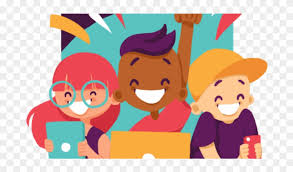 		Quiz - trudne słowa w języku polskim						Językiem ojczystym posługujemy się na co dzień. Mamy swoje ulubione słowa, powiedzenia, zainteresowania, krąg ludzi bliskich, znajomych. Słowa, których używamy określamy jako nasz zasób słownictwa czynnego. A co z naszym zasobem słownictwa biernego? Czy pamiętamy o słowach rzadziej stosowanych, nieczęsto słyszanych? Może niektóre słowa nie są nam znane, a znaczenia niektórych słów nie jesteśmy pewni.Zapraszamy do rozwiązania następnej części quizu:1. Formularz kojarzy się z:kierowcą wyścigowymdokumentem, podaniemnazwą sera pleśniowegoksiążką kucharską2. Imponować oznacza:wzbudzać podziw, uznanierozpoczynać śpiewaniesprzedawać cośsprawdzać coś3. Pasywny znaczy:nieaktywny, biernywykazujący się inicjatywądotyczący przeszłościżadne z powyższych4. Konsument to określenie:nabywcy towarów na własny użytekosoby wykonującej obliczeniadużych opadów deszczuwszystkie odpowiedzi są poprawne5. Rezerwuar kojarzy się:ze zbiornikiem do magazynowania wodyz rezerwowym zawodnikiem drużynyz brakiem paliwa w pojeździez zarezerwowaniem biletu6. Marginalny to inaczej:najważniejszydrugoplanowy, mniej ważnyoryginalnyżadne z powyższych7. Imbrykiem nazwiemy:wybryk, psotębroszuręnaczynie na wodęwszystkie odpowiedzi są poprawne8. Przymiotnik tekstylny dotyczy:tekstutkanin, włókienozdóbwyrobów szklanych9. Antonimem słowa modny nie jest:przestarzałyprzedpotopowyszykownystaroświecki10. Gdy mówimy coś z przymrużeniem oka to:wpadło nam coś do okaz trudem o tym mówimynie chcemy czegoś powiedziećmówimy w żartach, pobłażliwie, nie na poważnie lub w sytuacji, gdy chcemy być wyrozumiali11. Gdy mówimy, ze ładujemy akumulatory to może oznaczać, że:mamy rozładowaną baterię w urządzeniuregenerujemy siły, odpoczywamymamy zalegle zadania do zrobieniażadne z powyższych12.Plenerowy oznacza:odbywający się na powietrzuodbywający się częstoodwołanyodbywający się rzadko13. Połknąć bakcyla to inaczej:połknąć małego owadazjeść coś, co nam nie smakujezainteresować się czymśprzestać się czymś interesować14. Nie owijać w bawełnę oznacza:mówić wprost, bez ogródeknie nosić ubrać z bawełnynosić tylko ubrania z bawełnywszystkie odpowiedzi są poprawne15. Synonimem słowa groteskowy nie jest:śmiesznykarykaturalnypoważnyprzejaskrawiony16. Bić na alarm oznacza:ostrzegać przed niebezpieczeństwemnie zważać na niebezpieczeństwohałasowaćwołać kogoś17. Z głowa w chmurach oznacza:marzyć, zamyślać sięchodzić na wycieczki w góryzmieniać fryzurężadne z powyższych18. Gdy ktoś mówi z przekąsem to:mówi podczas jedzeniajest małomównymówi z ironią, drwinąmówi o jedzeniu19. Czasownik elektryzować wskazuje na:montaż urządzeń elektrycznychsprawienie silnego, nagłego wrażeniaawarię prądużadne z powyższych20. Przeciwieństwem słowa komercyjny nie jest:non profitgratisowyniedochodowyintratny21. Gdy coś zmienia sie jak w kalejdoskopie to:szybko, błyskawicznie się zmienianie zmienia sięzmienia sie powoliżadne z powyższych22. Gdy coś jest napisane czarno na białym to oznacza, że:jest niedokładnie ujętejest wyraźnie sformułowanejest bez kolorużadne z powyższych23. Wrzucać kamyk do czyjegoś ogródka oznacza:uczynić przykrą uwagę, być złośliwymśmiecićwtrącać się do czegośnie wtrącać się do czegoś24. Gdy ktoś podpisuje się obiema rękami pod czymś to oznacza, że:jest oburęcznynie wyraża zgody na cośzgadza się z czymśprotestuje25. Gdy powiemy, że coś lub kogoś można policzyć na palcach jednej ręki, to mamy na myśli, że:liczenie nie sprawia nam kłopotuczegoś lub kogoś jest małomusimy policzyć jeszcze razżadne z powyższych26. Uchylać rąbka tajemnicy oznacza:nie zrobić czegoś w terminiewyjawić część sekreturobić coś powoliżadne z powyższych27. Demakijaż to inaczej:odmiana makijażunazwa zwierzęcia hodowlanegodyscyplina sportuzmywanie makijażu przy pomocy kosmetyków28. Robić cos na własny rachunek kojarzy się:z robieniem czegoś na własną odpowiedzialność, z widokiem na odniesienie indywidualnej korzyściz płaceniem rachunków w terminiez oszczędzaniemżadne z powyższych29. O kim mówimy, że chwyta wiatr w żagle:o żeglarzuo turyścieo kimś, kto wykorzystuje sprzyjające okolicznościo kimś, kto długo się namyśla30. Gdy coś robi furorę, to:jest taniepodrożałozyskuje aprobatę, staje się modnezepsuło się, nie działaKarta pracy rozwija kompetencje kluczowe w zakresie porozumiewania się w języku ojczystym, umiejętność uczenia się i kompetencje kluczowe w zakresie świadomości i ekspresji kulturalnej. Autor: Hubert K.